Badanie ślinianek - na czym polega?Chcesz dowiedzieć się jak wygląda w obecnych czasach badanie ślinianek i gdzie można je wykonać? Przeczytaj zatem nasz artykuł.Czym sa ślinianki i jak wygląda badanie ślinianek?W naszym artykule tłumaczymy czym są ślinianki oraz podpowiadamy jak wygląda badanie ślinianek. Interesuje Cie ta kwestia? Przeczytaj!Ślinianki - co to?By zrozumieć jak prowadzone jest badanie ślinianek, na samym początku warto wytłumaczyć czym one są. To inaczej tak zwane gruczoły ślinowe. Są to narządami wydzielania zewnętrznego, które sa odpowiedzialne za produkcję śliny. Minimalnie inwazyjna metoda badania gruczołów ślinowych, która umożliwia bezpośrednie obejrzenie wnętrza przewodów wyprowadzających dużych gruczołów ślinowych to tak zwana sialoendoskopia. Kiedy warto przeprowadzić badanie? Gdy czujemy nawracające bolesne i niebolesne obrzmienia,wystujępują u nas choroby dużych gruczołów ślinowych, które są objawem upośledzonej drożności układu przewodów wyprowadzających ślinę.Badanie ślinianek w klinice Optimum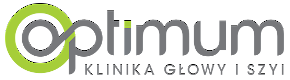 Klinika Optimum to specjalizująca się w chorobach głowy oraz szyji klinika zlokalizowana na Żoliborzu w Warszawie. To właśnie w owej klinice możliwe jest przeprowadzenie badania ślinianek w nowoczesny, nieinwazyjny sposób. Chcesz wiedzieć więcej o tego typu badaniach? Zachęcamy do zapoznania się z informacjami zawartymi na oficjalnym blogu kliniki Optimum. Sprawdź jakie informacje uzyskasz dzięki badaniu!